Олимпийский  маршрутный лист  №1Олимпийский  маршрутный лист №2Реши задачу.1.В коллекции олимпийского  чемпиона 15 золотых, 2 серебряных а  бронзовых медалей столько сколько золотых и серебряных вместе. Сколько всего медалей  у  чемпиона? 2.                           Начерти маршрут лыжника, соединив по порядку точки АБСДЕ.    Определи длину маршрута.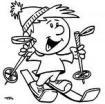                                            Б  .                Д.                              А  .             С .                       .Е  №Название этапаЗаданияОценка1Девиз Активней - лучше - дружнее2Эстафета Прочитай число3Актуализация знаний1.Правая лыжня  выписывает числа, в которых в разряде сотен стоит цифра 2,2.Расположите эти числа в порядке убывания 3.Выберите из ряда чисел число,  в котором сумма цифр равна 6. 4. ЗАПИШИ РАЗРЯДНЫЙ СОСТАВ числа. 5. Используя цифры числа составь нагрудные номера для спортсменов (трёхзначные числа) 6. Подчеркни наименьшее и наибольшее из этих чисел) 4Открытие нового        <    >    =Первичное закрепление. Работа в парах.860    680729    735499     5005Работа по учебнику. Взаимопроверка.Учебник с. 33 №1056Живые числа – играЗапиши в порядке возрастания.7Работаю самТ. З.С 33 №798Восхождение на пьедестал: Лесенка успеха.9Итог Оцени свою работу на уроке.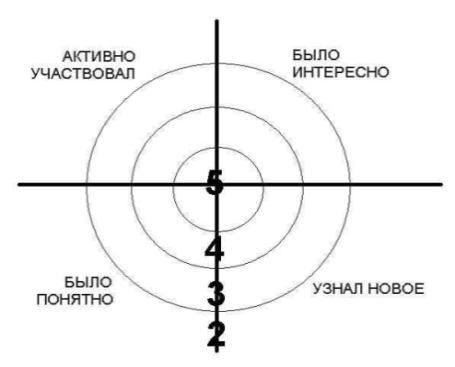 №Название этапаЗаданияОценка1Девиз Активней - лучше - дружнее2Эстафета Прочитай число3Актуализация знаний1.Левая  лыжня  выписывает числа, в которых в разряде сотен стоит цифра 1,2.Расположите эти числа в порядке возрастания3.Выберите из ряда чисел число,  в котором сумма цифр равна 6 4.ЗАПИШИ РАЗРЯДНЫЙ СОСТАВ числа.5.Используя цифры числа составь нагрудные номера  трёхзначные числа, для спортсменов. 6. Подчеркни наименьшее и наибольшее из этих чисел) 4Открытие нового        <    >    =Первичное закрепление. Работа в парах.860      680729      735499      5005Работа по учебнику. Взаимопроверка.Учебник с. 33 №1056Живые числа – играЗапиши в порядке убывания7Работаю самТ. З.С 33 №798Восхождение на пьедестал: Лесенка успеха.9Итог Оцени свою работу на уроке.421399370307813831502520604640109131345135734>437899<900421399370307813831502520604640109131345135734>437899<900